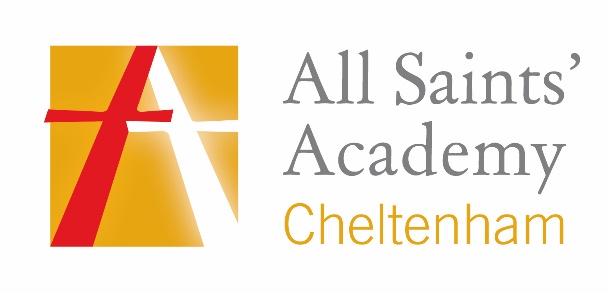 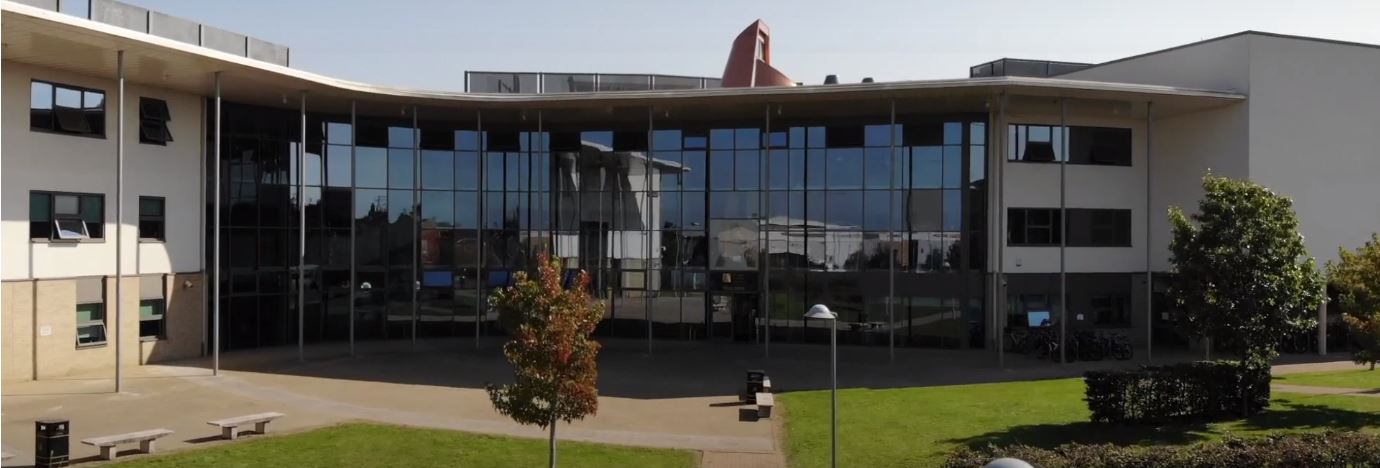 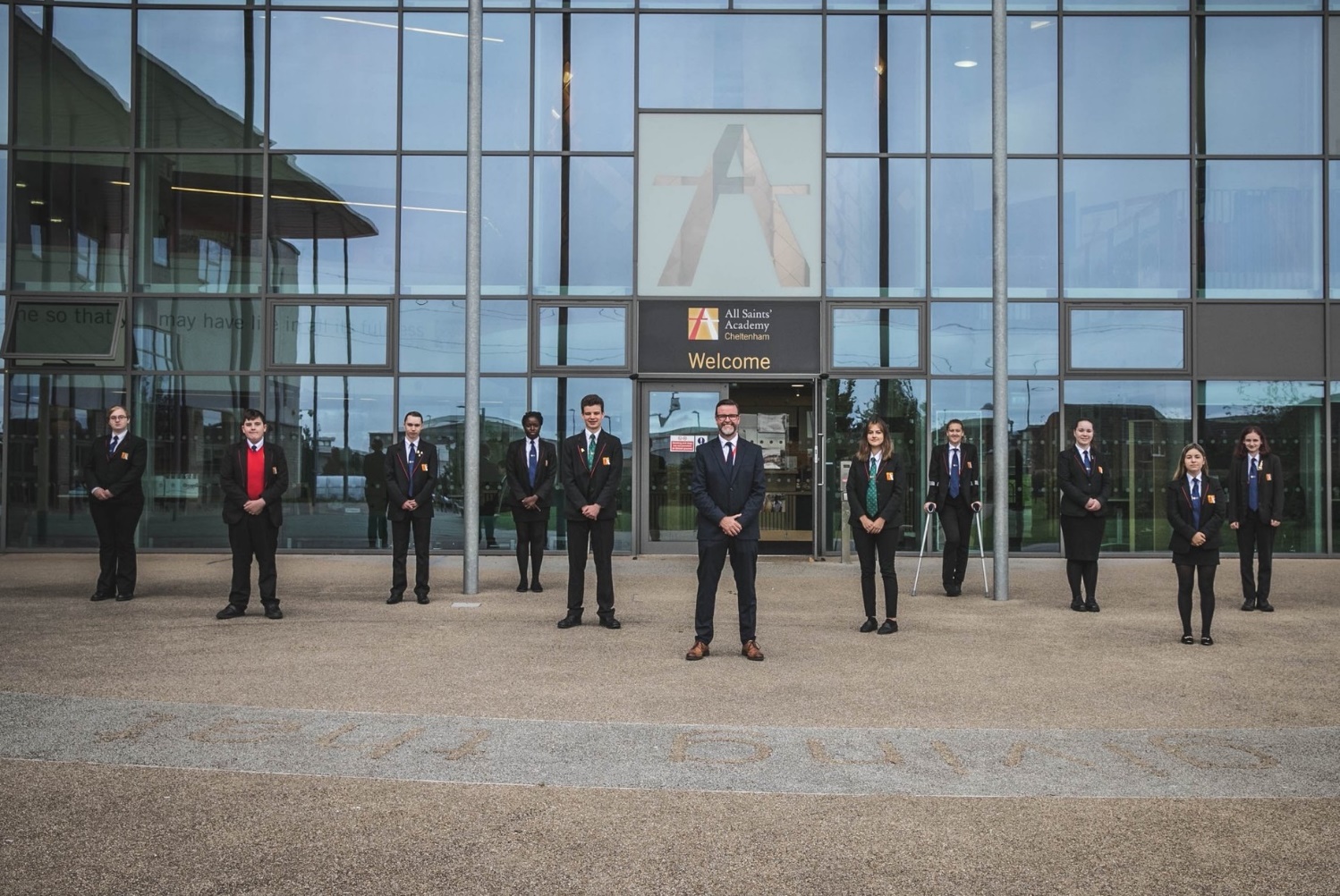 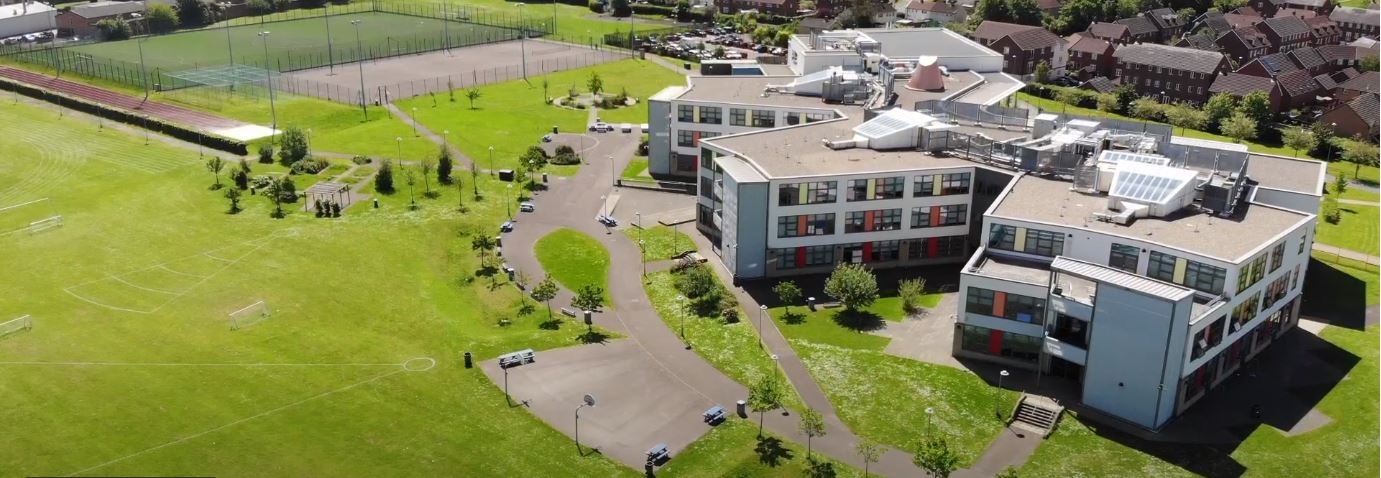 Where every member of our extended family realises their God-given potential, inspired by John 10:10. Jesus said ‘I have come so you may have life in all its fullness’.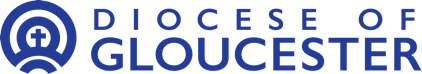 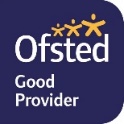 2014         2018             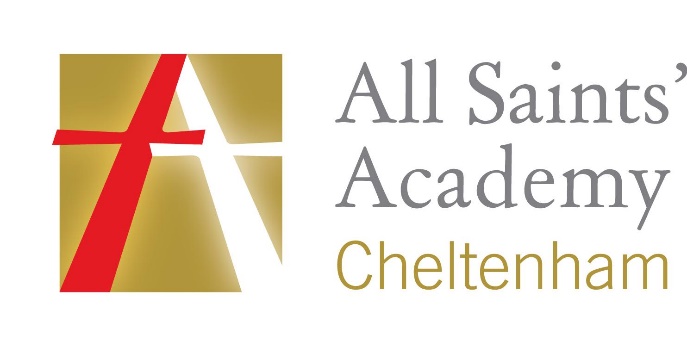 All Saints’ Academy, Cheltenham, Gloucestershire.Principal: Mr Dermot McNiffeAssistant Head of EnglishStart date: 1st September 2023 or 1st January 2024Salary: Academy Main or Upper Pay Scale (£28,000 - £43,685 per annum) plus TLR 2a £3,017 per annumHours of work:  Full TimeContract: PermanentClosing date: 9am Tuesday 20th June 2023We wish to appoint an outstanding Assistant Head of Department to work within our English Faculty to ensure the achievement of excellent outcomes for our students in English.The appointed candidate will work closely with the Head of Faculty to ensure that the academic delivery of English lessons are of a high standard ensuring a rich curriculum experience for our students to achieve excellent progress. All Saints’ Academy is one of the best GCSE performing non-selective secondary schools in the Cheltenham and Tewkesbury area, and it has been for a number of years now. Following another Good judgement, Ofsted reported: •	All Saints’ Academy is an inclusive school.•	Leaders and directors have been successful in improving pupils’ life chances by ensuring that they have achieved well in recent years.•	Staff hold fast to the school’s values and ethos, which unite them in their drive to improve standards.•	There is a clear determination to support pupils and their families to overcome barriers.Ofsted 2018Sponsored by the Anglican Diocese of Gloucester, we are an Academy serving at the heart of our local community.  All Saints’ Academy has a Life Vision, ‘Where every member of our extended family realises their God-given potential, inspired by John 10:10. Jesus said 'I have come so you may have life in all its fullness'.We are an inclusive Church Academy who welcomes applications from all denominations and those of none.What we offer:-	The Academy is in an attractive new building, within easy access to Cheltenham, Tewkesbury and the M5 with onsite parking (including electric car charge points) and catering facilities-	Entry into the Teachers’ Pension scheme-	Free access to the onsite gym facility-	Access to our Employee Assistance Scheme-	Excellent CPD opportunities for career progressionThe Academy is committed to safeguarding and promoting the welfare of children and young people, and expects all staff and volunteers to share this commitment.  Shortlisted candidates will be subject to an online search in line with Keeping Children Safe in Education 2022 recommendations. Successful applicants will be subject to enhanced DBS clearance.To apply for this role please complete an online application form that can be found on the Academy website www.asachelt.org If you have any questions regarding this role please contact Katie Jordan, HR Manager at hr@asachelt.orgAll Saints’ Academy is committed to ensure that all applicants and employees are given equal opportunities and that no applicants or employees are discriminated against on the basis of gender, gender reassignment, race, disability, pregnancy or maternity, sexual orientation, marital or civil partnership status, age or religion and belief.Post Title:	Assistant Head of EnglishSalary:			Academy Main/ Upper pay scale plus TLR 2aThis Academy is committed to safeguarding and promoting the welfare of children and young people and requires all staff to share this commitmentCore Purpose:Work with the Head of Faculty and other staff to devise and implement a range of strategies that will lead to high quality teaching and raise attainment.Take an active role to realise the vision for the Academy. Deliver education, care and support that ensure the whole child is supported, achieves, develops and succeeds.Proactively support the activities and nature of a Church Academy with its Christian distinctiveness.Reporting To: 	Head of FacultyAssistant Head of EnglishJob Description	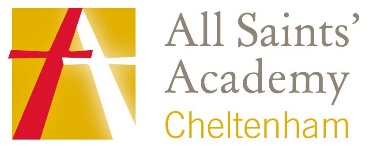 Core DutiesLeadershipUnder the direction of the Head of Faculty, line-manage and hold accountable staff in the department.Provide creative and strategic leadership across the department in line with the aims, values and vision of the academy.Ensure that policies, practices, targets and teaching/learning methods are informed by relevant national, local and academy data, research and inspection evidence.Be responsible with the Head of Faculty for creating and maintaining an exciting, innovative subject curriculum that puts the learner at the heart.Contribute to the department development plan in line with the Academy vision and improvement plan.Liaise with the Head of Faculty and other teachers in relation to student progress. Ensure all individual student needs are recognised and met through the department provision.Leading, developing and managing the English curriculum.With the Head of Faculty set challenging targets and ensures the progress and outcomes for all students in subject area.Monitor and evaluate the performance of all staff and students in the department and ensure appropriate intervention occurs as a result.Ensure that outstanding standards of behaviour are established and maintained in lessons and the department.Ensure that there is a safe working and learning environment in which risks are properly assessed.Working with the Head of Faculty to establish and maintain self-evaluation and quality assurance procedures including:Interpreting and acting upon student performance/prior attainment dataWork scrutinyLesson observations and learning walksModerating pupil standards of achievement and behaviour checking that all teachers of English are planning lessons, assessing students work and setting homework in line with expectations and Academy polices.Set high expectations which inspire, motivate and challenge studentsEstablish a safe and stimulating environment for students, rooted in mutual respectSet goals that stretch and challenge students of all backgrounds, abilities and dispositionsDemonstrate consistently the positive attitudes, values and behaviour which are expected of studentsPromote good progress and outcomes by studentsBe accountable for students’ attainment, progress and outcomesBe aware of students’ capabilities and their prior knowledge, and plan teaching to build on theseGuide students to reflect on the progress they have made and their emerging needsDemonstrate knowledge and understanding of how students learn and how this impacts on teachingEncourage students to take a responsible and conscientious attitude to their own work and studyDemonstrate good subject and curriculum knowledgeHave a secure knowledge of the relevant subject(s) and curriculum areas, foster and maintain students’ interest in the subject, and address misunderstandingsDemonstrate a critical understanding of developments in the subject and curriculum areas, and promote the value of scholarshipPlan and teach well-structured lessonsImpart knowledge and develop understanding through effective use of lesson timePromote a love of learning and students’ intellectual curiositySet homework and plan other out-of-class activities to consolidate and extend the knowledge and understanding students have acquiredReflect systematically on the effectiveness of lessons and approaches to teachingContribute to the design and provision of an engaging curriculum within the relevant subject areaAdapt teaching to respond to the strengths and needs of all studentsKnow when and how to differentiate appropriately, using approaches which enable students to be taught effectivelyHave a secure understanding of how a range of factors can inhibit students’ ability to learn, and how best to overcome theseDemonstrate an awareness of the physical, social and intellectual development of children, and know how to adapt teaching to support students’ education at different stages of development.Have a clear understanding of the needs of all students, including those with special educational needs; those of high ability; those with English as an additional language; those with disabilities; and be able to use and evaluate distinctive teaching approaches to engage and support them.Make accurate and productive use of assessmentKnow and understand how to assess the relevant subject and curriculum areas, including statutory assessment requirementsMake use of formative and summative assessment to secure students’ progressUse relevant data to monitor progress, set targets, and plan subsequent lessonsGive students regular feedback, both orally and through accurate marking, and encourage students to respond to the feedbackManage behaviour effectively to ensure a good and safe learning environmentHave clear rules and routines for behaviour in classrooms, and take responsibility for promoting good and courteous behaviour both in classrooms and around the Academy, in accordance with the Academy’s Ready to Learn Policy.Have high expectations of behaviour, and establish a framework for discipline with a range of strategies, using praise, sanctions and rewards consistently and fairly.Manage classes effectively, using approaches which are appropriate to students; needs in order to involve and motivate themMaintain good relationships with students, exercise appropriate authority, and act decisively when necessaryFulfil wider professional responsibilitiesMake a positive contribution to the wider life and ethos of the AcademyDevelop effective professional relationships with colleagues, knowing how and when to draw on advice and specialist supportDeploy support staff effectivelyTake responsibility for improving teaching through appropriate professional development, responding to advice and feedback from colleaguesCommunicate effectively with parents with regard to students’ achievements and well-beingPERSON SPECIFICATION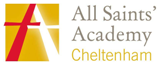 EssentialDesirableQualificationsGraduate with good degree in a relevant subject.Qualified Teaching Status.Further professional qualifications in English or relevant areasSkillsExcellent teaching skills.Ability to teach English at GCSE and A-LevelAbility to offer extra-curricular activities.Able to inspire, lead and support young people.Show initiative and approach challenges with a positive attitude.Able to use data effectively to assess prior attainment, track progress and set student targets.Ability to lead and inspire a teamAbility to use technology as a learning and teaching tool and a motivator.Knowledge of examination specifications and requirements for English.GeneralFlexible and enthusiastic attitude.Clear ability to relate to young people.A commitment to a positive culture of learning.Resilience to support and find ways to develop young people.Excellent communication skills.Experience of planning successful lessons.Clearly able to demonstrate the standards relevant to experience in teaching.Have ideas that you can turn into practice.Ability to work proactively in a team.Ability to self-review effectively and set appropriate performance targets.Willingness to organise and participate in school trips.Willingness to organise and participate in school productions and extracurricular activities